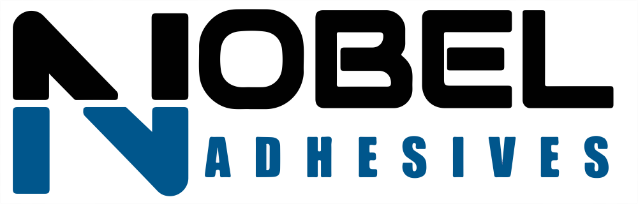 СВОЙСТВА ПРОДУКТА► очищает от нагара ►  отличные моющие свойства►  упрощает ручную механическую очистку►  не выделяет опасных испарений►  без запахаОБЛАСТЬ ПРИМЕНЕНИЯ                                                                                                                      Очиститель Nobel CL-15 применяется для внутренней очистки оборудования: клеевых машин, соединительных шлангов, насосов, форсунок. Рекомендуется для очистки оборудования перед переходом на новый тип клея.УПАКОВКАКанистра 5л., 10л., 200л.ХРАНЕНИЕХранить в плотно закрытой таре. Срок хранения 1 год. ИНФОРМАЦИЯ ПО БЕЗОПАСНОСТИ ДЛЯ ЗДОРОВЬЯ:Очиститель Nobel CL-15 при обычных условиях эксплуатации и соблюдении правил личной гигиены и применения средств защиты не представляет опасности для здоровья. Для получения более подробной информации проконсультируйтесь с вашим местным представителем.ОХРАНА ОКРУАЮЩЕЙ СРЕДЫИзбегайте загрязнения окружающей среды, не сбрасывайте продукт в канализацию или сточные воды. По вопросу утилизации отработавшего смазочного материала обращайтесь к сертифицированным в данной области организациям. За дополнительной информацией обращайтесь к представителям производителя очистителя в вашем регионе.Вышеуказанные данные, прежде всего, рекомендации относительно нанесения и использования продукта, основываются на знаниях и опыте работы нашей организации. Принимая во внимание возможность использования различных материалов в различных условиях работы, находящихся вне сферы нашего влияния.NOBEL CL-15ОЧИСТИТЕЛЬ ДЛЯ ТЕРМОПЛАВКИХ КЛЕЕВ                            РЕКОМЕНДАЦИИ- Слейте расплавленный клей из системы и протрите стенки и дно бака от остатков клея сухой ветошью без ворса.- Залейте в клеевой бак очиститель. Закройте бак крышкой, но не плотно.- Установите t разогрева очистителя до 120-130°С.- Включите насос на циркуляцию очистителя в системе. - Если циркуляция не предусмотрена, то заполните шланги очистителем, нагрейте до 130°С и оставьте на процесс очистки не менее 2 часов в зависимости от степени загрязненности системы. - По окончанию процесса очистки, слейте отработанный очиститель клеевой системы в ёмкость. Засыпьте термоплавкий клей в бак и разогрейте его до начальной температуры плавления. Слейте расплавленный клей для удаления остатков очистителя из бака и шлангов. Мы рекомендуем в каждом конкретном случае проводить испытания продукта с тем, чтобы его использование дало возможность применения желаемого способа производства и обеспечило необходимое качество обработки деталей. Правовая ответственность не быть выведена ни из этих указаний, ни из устной консультации.ОсноваEVA и РОЦветпрозрачныйВнешний видЖидкостьЗапахОтсутствуетПлотность кг/м3, t=20 °Cне более 890Условная вязкость на ВЗ246/сек.24Температура вспышкименее(в ºС):197 °CРастворимостьв воде:не растворим